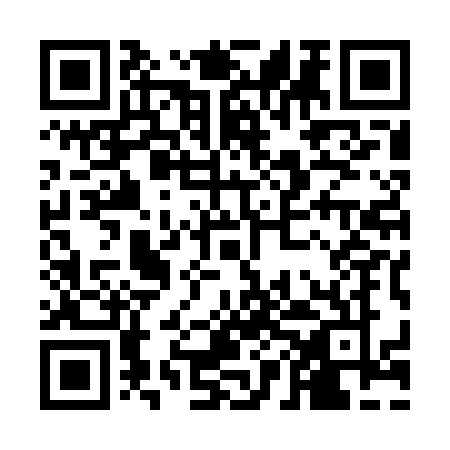 Prayer times for Adam Sammun, PakistanWed 1 May 2024 - Fri 31 May 2024High Latitude Method: Angle Based RulePrayer Calculation Method: University of Islamic SciencesAsar Calculation Method: ShafiPrayer times provided by https://www.salahtimes.comDateDayFajrSunriseDhuhrAsrMaghribIsha1Wed4:315:5212:253:526:578:192Thu4:305:5212:253:526:588:203Fri4:295:5112:253:526:588:204Sat4:285:5012:243:516:598:215Sun4:285:5012:243:516:598:226Mon4:275:4912:243:517:008:227Tue4:265:4812:243:517:008:238Wed4:255:4812:243:507:018:249Thu4:245:4712:243:507:018:2410Fri4:235:4712:243:507:028:2511Sat4:235:4612:243:507:028:2612Sun4:225:4612:243:507:038:2713Mon4:215:4512:243:497:038:2714Tue4:205:4412:243:497:048:2815Wed4:205:4412:243:497:048:2916Thu4:195:4412:243:497:058:2917Fri4:185:4312:243:497:058:3018Sat4:185:4312:243:497:068:3119Sun4:175:4212:243:487:068:3120Mon4:175:4212:243:487:078:3221Tue4:165:4112:243:487:078:3322Wed4:165:4112:243:487:088:3423Thu4:155:4112:243:487:088:3424Fri4:155:4012:253:487:098:3525Sat4:145:4012:253:487:098:3626Sun4:145:4012:253:487:108:3627Mon4:135:4012:253:487:108:3728Tue4:135:3912:253:487:118:3729Wed4:125:3912:253:487:118:3830Thu4:125:3912:253:487:128:3931Fri4:125:3912:253:487:128:39